ANALISIS PENDAPATAN USAHATANI KARET  RAKYAT  (Hevea brasiliensis Muell Arg)(Studi Kasus : Petani Karet Rakyat Kelurahan Simangambat Kecamatan Siabu Kabupaten Mandailing Natal )SKRIPSIOleh :HARUN AL RASYIDNIM : 184114002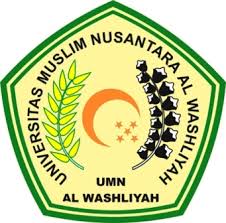 PROGRAM STUDI AGRIBISNISFAKULTAS PERTANIANUNIVERSITAS MUSLIM NUSANTARA AL WASHLIYAHMEDAN2022ANALISIS PENDAPATAN USAHATANI KARET  RAKYAT  (Hevea brasiliensis Muell Arg)(Studi Kasus : Petani Karet Rakyat Kelurahan Simangambat  Kecamatan Siabu Kabupaten Mandailing Natal )SKRIPSIOleh :                                               HARUN AL RASYID                                                  NIM : 	184114002Skripsi ini Diajukan Sebagai Salah Satu Syarat UntukMemperoleh Gelar Sarjana S1 Pada Fakultas Pertanian	Universitas Muslim Nusantara Al-Washliyah	               Pembimbing			         Ketua Program Studi        (Dr. Leni Handayani, SP, M.Si)                 (Dr. Leni Handayani, SP M.Si)	